BULLETIN D’INSCRIPTION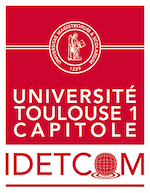 COLLOQUE« Le droit international : entre espaces et territoires »Toulouse, 5 et 6 octobre 2017Nom : 	  Prénom : 	Fonction ou titre : 	Établissement :	Adresse postale : 	Code postal : 	 Ville : 	 Pays : 	Tél. : 	  Courriel : 		DROITS D’INSCRIPTION  Auditeur  1 journée : 	80 € (déjeuner inclus) Auditeur  2 journées : 	...160 € (déjeuners inclus) Étudiant hors UT1  1 journée : 	35 € (déjeuner inclus)  Étudiant hors UT1  2 journées : 	70 € (déjeuners inclus) Personnel / Étudiant UT1 	Gratuit (déjeuners non inclus) 	Merci de confirmer votre présence	- Déjeuner du 5 octobre 	20 €   oui 	 non 	- Déjeuner du 6 octobre 	20 €   oui 	 nonParticipation au Dîner de gala du jeudi 5 octobre :  oui 	50 €                                                    TOTAL : …………€Date :						Signature :Réponse à adresser (avec règlement par chèque au nom de l’agent comptable UT1 ou bon de commande) avant le 5 octobre 2017 à :Par voie postale : 	Université Toulouse 1 CapitoleIDETCOM – Bureau 317Colloque « Le droit international : entre espaces et territoires »2, rue du Doyen Gabriel-Marty – 31 042 Toulouse cedex 9Par télécopieur : 	05.61.63.36.77            Par courriel : 	isabelle.gelis@ut-capitole.fr